   ЧИТАЛИЩЕ „СВЕТЛИНА 1910” с. Душанци, пл. „Свобода” №2e-mail:swetlina_dushanci@abv.bg                                                                                       ДО КМЕТА НА                                                                                     ОБЩИНА ПИРДОП                                                                                                   Инж. Ангел ГеровУважаеми Г-н Кмет, Във връзка с разпоредбите на Закона за народните читалища, конкретно чл.26а, ал.4 и ал.5, приложено предоставям на вниманието ВИ,   Доклад за осъществените читалищни дейности на НЧ „Светлина 1910” за 2022 г., както и изразходените от бюджета средства през 2022г.                                                                                  С уважение:                                                                                      К.Петкова…………..                                                                                                                                         Председател ЧНЧИТАЛИЩЕ „СВЕТЛИНА1910”с. Душанци, пл. „Свобода” №2e-mail: swetlina_dushanci@abv.bg                                                                                                                                                   До Кмета                                                                                                                      на Община Пирдоп                                                               ОТЧЕТЗа осъществените читалищни дейности в изпълнение на Програмата за дейността на Читалище „Светлина – 1910“ с.Душанци  и изразходваните средства през 2022 годинаЧиталището е център на духовния и културен живот в с. Душанци и раз- вива изключително богата дейност, насочена към всички възрастови групи. Уникален е неговият потенциал да насърчава и укрепва обществото, залагай- ки на здравите български традиции.Читалището се уповава на своите корени като национална, социална, културна, образователна и информационна орга -низация и отговаря на предизвикателствата на днешния свят. То организира своята дейност, като спазва основните принципи в Закона за народните чи  -талища,поддържа своята членска маса, ръководи се от своя върховен орган - Общото събрание и от законно избрано читалищно настоятелство.Основните цели и приоритети в читалищната дейност са регламентира -ни и произтичат от Закона за народните читалища. Те са насочени към обога -тяване на културния живот, запазване на традициите и удовлетворяване пот -ребностите на гражданите чрез:развиване и обогатяване на културния живот, социалната и образователната дейност;запазване и предаване на обичаите и традициите на българския народ; Запазване на националното самосъзнание и културната                                                   идентичност;Сътрудничество между Читалището и образователните заведения, както и с неправителствени организации и медии; осигуряване на информация и комуникация за гражданите.За да реализира своите цели, Читалището извършва различни дейности: Урежда , поддържа и актуализира  библиотечният фонд;Организира занимателна дейност за децата;Организира читалищна „Работилничка за сръчковци“ за изработване на различни сувенири и предмети, предназ-       начени за Коледният базар и баба МартаПланира и провежда концерти и чествания свързани с празничният календар;Организира  лятна занималня за деца;I. Дейности и мероприятияДейности и мероприятия, осъществени през изминалата 2022г. в читалище „Светлина1910” са :1.Библиотечна дейност Основната дейност на читалището е библиотеката. Читатели за 2022г. са 50,от които до 14г.- 16 читатели и над 14г.- 34 читатели. Годишните посещения в библиотеката през 2022г. са 600.Заетите библиотечни материали за дома са 446, набавени за библиотеката 185 библ. документа.Самодейност: През изминалата година благодарение на социалната програма между Община Пирдоп и  „АУРУБИС” България, бяха осъществени част от мероприятията, заложени в Културният календар на Читалището.Самодейни състави:    Читалището ни работи с три самодейни състава :Детски танцов състав „Светлина“ –  две  възрастови групи,  Младежки танцов състав „Светлина“  в които участват общо 60 деца и младежи.                                                                                              Тригласен Женски хор , който се състои от 16 жени.                                                                                                       ръководители на съставите са  Камелия Иванова  и маестро Кузман Кузманов.От месец септември 2022 г. имаме и нов ръководител на танцовите състави –Елиза Цветкова.     Читалището е център на духовния и културен живот в с. Душанци и развива изключително богата дейност, насочена към всички възрастови групи. Културният календар на НЧ „ Светлина 1910” е богат и съдържателен, всяка година добавяме инициативи, които се приемат добре от населението. Идеята ни  е животът в селото да бъде наситен с повече духовност, с повече събития,  целящи съхраняването на местните традиции и култура. Източници на финансиране на читалището са : членски внос, приходи от културно просветна дейност, субсидии от държавния и общински бюджет, дарения, завещания, наеми от движимо и недвижимо имущество.Излагаме в кратко резюме данни за празниците и тържествата, залегнали в културния календар на НЧ“Светлина – 1910“с. Душанци  за 2022 г. 14.01.2022г.- Народния обичай „ Пеене на пръстените”. Празника бе отбелязан, както повеляна традицията,  рано сутринта самодейките от хора, украсиха дряновото дърво, под него беше поставено ритуалното  котле,  в което предишната вечер, душанчани и гости да  пуснат нишаните. Отец Недко Бръмбаров отслужи водосвет за здраве през годината за всички. Женски хор  към НЧ„Светлина1910” изпълни автентични , традиционни песни под съпровода на гайдаря Богдан Стефанов.Ритуалните традиционни наричанията бяха извършени от гайдаря, който при изваждане на нишаните от котлето, гадаеше и наричаше за здраве, щастие и благоденствие.  За всички присъстващи на обичая имаше приготвена от самодейците топла питка и греяно вино с плодове.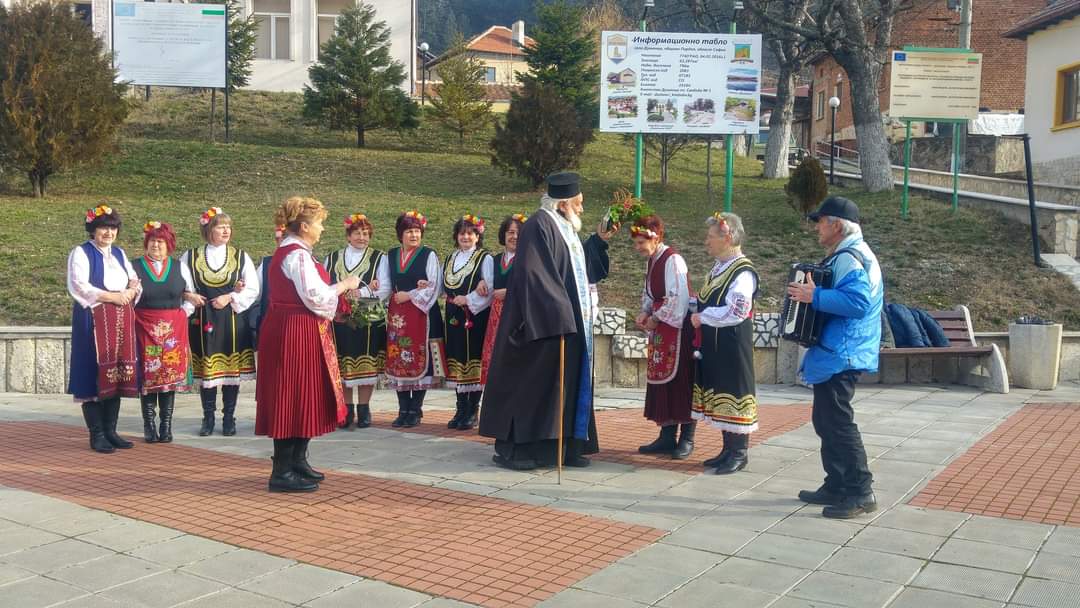 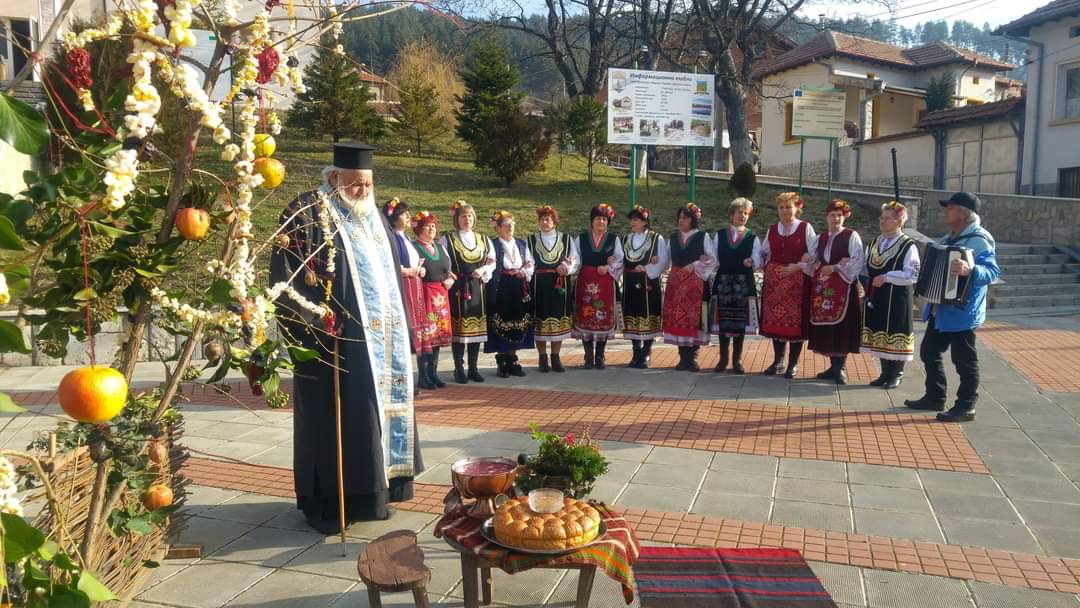 21.01.2022 г. –  „Бабин ден” – Поради забраната са събиране, поради пандемията, съвместно , Кмета на селото Златка Кънева и библиотекар Татяна Драгоева обиколиха  домовете , и поздравиха родените пред 2021г. деца от селото и техните родители с подаръци от Община Пирдоп, Кметство Душанци  и от Читалището .      19.02.2022г.     Във връзка със 149 г. от обесването  на Васил Левски   във фоайето на Читалището беше подредена тематична изложба.  21.02.2022 – 28.02.2022 г.  В организираната от Читалището „Работилница за сръчковци“ ръководството на библиотекаря Т. Драгоева, децата изработиха мартеници за баба Марта.  Мартеничките бяха изложени на базар на центъра на селото.                  01.03.2022г.  Празника бе отбелязан с раздаването на мартеници от баба Марта /библиотекар Татяна Драгоева/. Съвместно с кметовете на гр.Пирдоп и с. Душанци,посетиха Детската градина “Детски рай“, за да завържат мартенички ,  зарадваха най малките жители на селото с питка и мед, по стар български обичай, след което посетиха кметство Душанци. Баба Марта върза мартенички и на  посетителите на пенсионерски клуб “Тодор Ценов“, като всички бяха почерпени с питка и мед за здраве и късмет.  03.03.2022г. Съвместно със служителите на кметство Душанци, бе отбелязан Националният празник, с кратка програма – рецитал “От България по хубава няма“. Кмета Златка Кънева и председателя на Читалището,  припомниха историческите  факти и знаковите фигури, участвали в събитията преди 144 г. Бяха поднесени венци и цветя на паметника пред Читалището. 08.03.2022 г. Във връзка с 8 март Международния ден на жената, библиотекаря Татяна Драгоева, поздрави дамите от пенсионерският клуб „Тодор Ценов” с празника и предаде поздравителен адрес от името на Читалищното настоятелство .         16.04.2022 г . Обичаят Лазаровден беше организиран от НЧ „Светлина – 1910”,  лазарките традиционно обикаляха къщите в селото, спазвайки  обичая „Лазаруване“ , пееха за здраве, плодородие и късмет.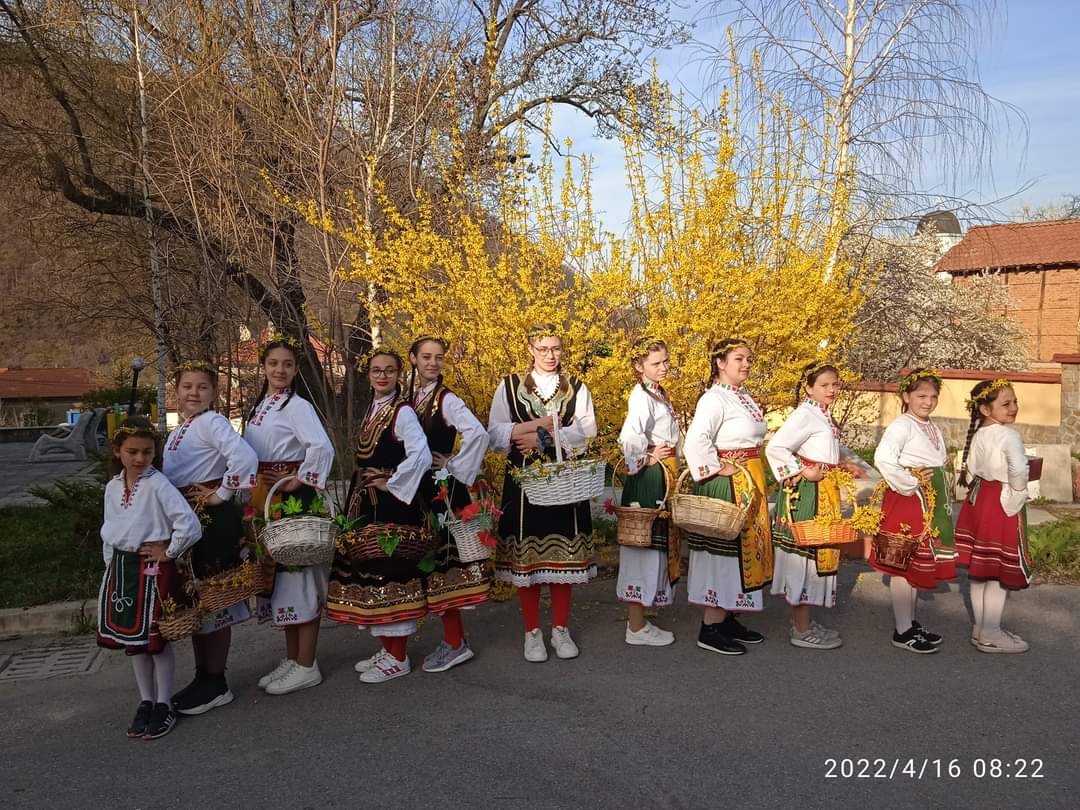 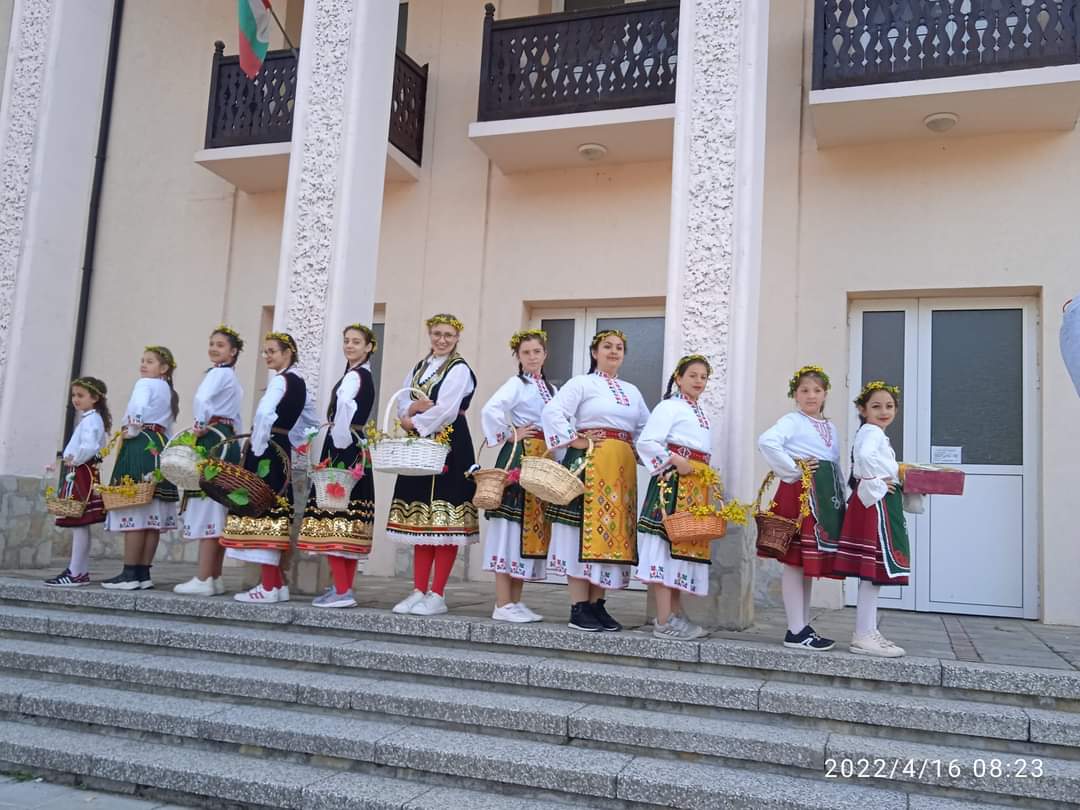   18.05.2022 г. Във връзка с ХХХ – юбилейни Влайкови дни“, самодейните състави при читалището изнесоха концерт под надслов „ Земя като една човешка длан“  в препълненият салон на  Народно читалище „Напредък - 1869“ гр. Пирдоп . 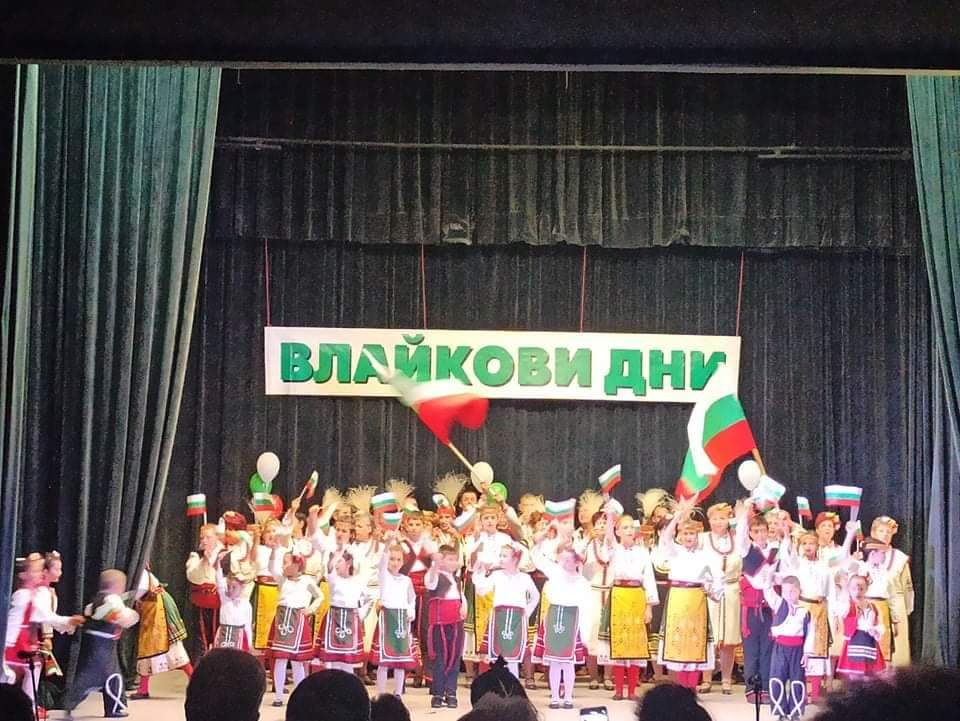 01.06.2022 г. Празника  за деня на детето беше организиран съвместно - кметството и читалище, като бяха проведени спортни игри/състезания/ в училищния двор на селото, като бяха подготвени много награди и лакомства за малчуганите. 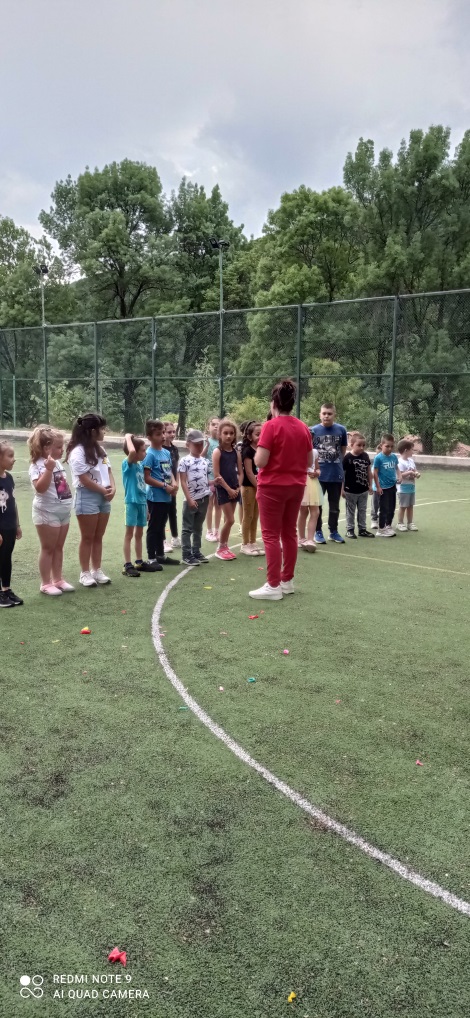 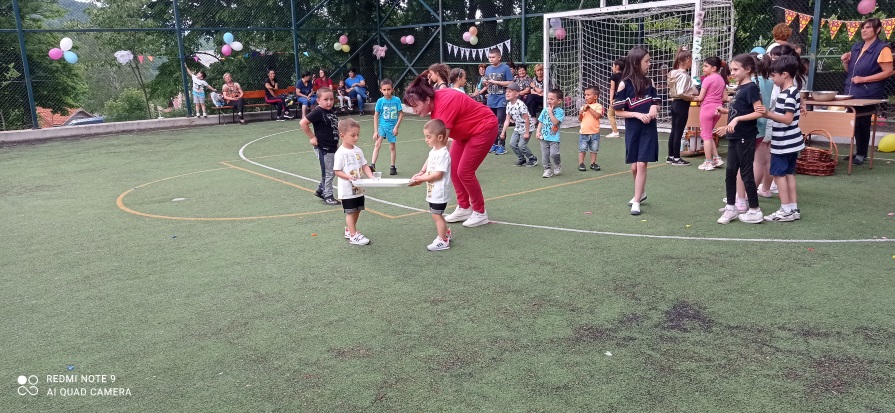 02.06.2022г. За деня на Ботев и загиналите за свободата  и независимостта  на България, бяха поднесени  венци и цветя  пред паметника на братската могила в селото. 02.07.2022г.  „Събор се сбира в Душанци“ под този надслов сепроведе традиционният събор за селото „Петровден” , организиран от кметство Душанци . Самодейните състави,  бяха основните и най- атрактивни участници. С песни танци и хора, припомниха на душанчани и гости на селото , че традициите и културата в Душанци е жива.  16.08.2022 г. Танцовите ни състави под ръководството но Камелия Иванова взеха участие  в  празника  на с. Буново.26.08.2022 г. – 28.08.2022 г.  Всички самодейците при НЧ „Светлина 1910” взеха участие във българо – румънският фестивал „Цветове и ритми в гр. Тулча, Румъния. Организаторите на фестивала ни разказаха много подробно за историята на града, показаха ни знакови сгради. Съставите ни се представиха  отлично,като вдигнохо на крака публикато и получиха много апладисменти. Наградени бяха с дипломи, грамоти и препоръки за участие  в Световния шампионат по фолклор.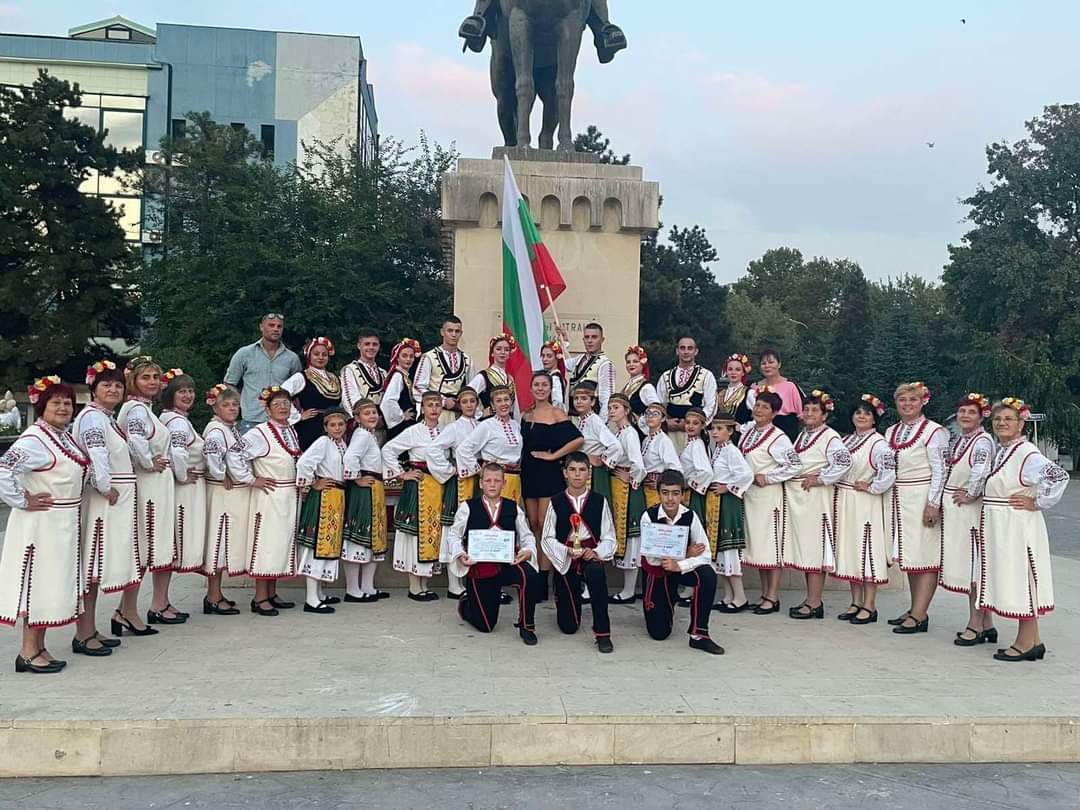 24.09.2022 г. Тригласен женски хор към читалището участва във четвъртия Етнографски фестивал на Средногорието в гр. Стрелча.Представянето беше отлично.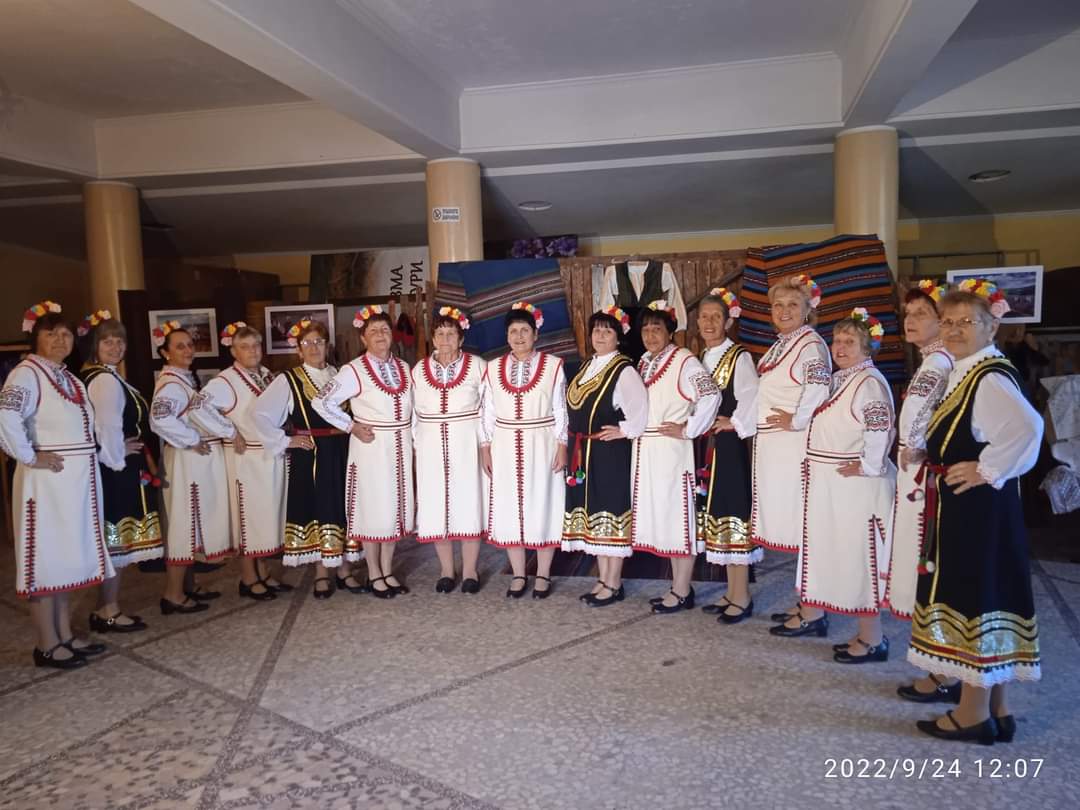 02.10.2022 г.  Във връзка с 106 г. от смъртта на писателя Димчо Дебелянов в фоайето на читалището тематична изложба.17.10.2022 г. Самодейните състави  при  Читалището  участваха в благородната кауза - благотворителен концерт в читалището с. Антон. 01.11.2022 г. – За деня на народните будители, съвместно с кметството  във фоайето на читалището бе проведено тържество, изнесено бе  кратко слово  в памет на хората запазили през годините духовността на  нацията ни. 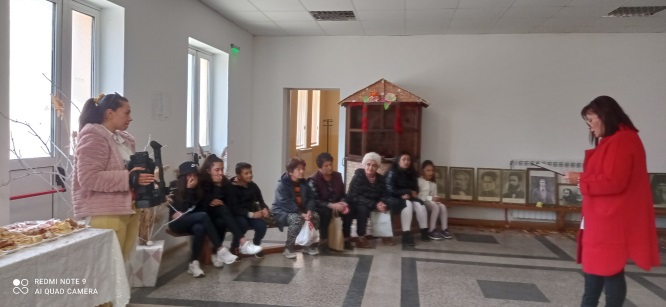 04.12.2022 г. – Традиционното кино за най-малките самодейци от 1ва група на филма на Дисни „Чуден свят“ в гр. София в кино Арена. 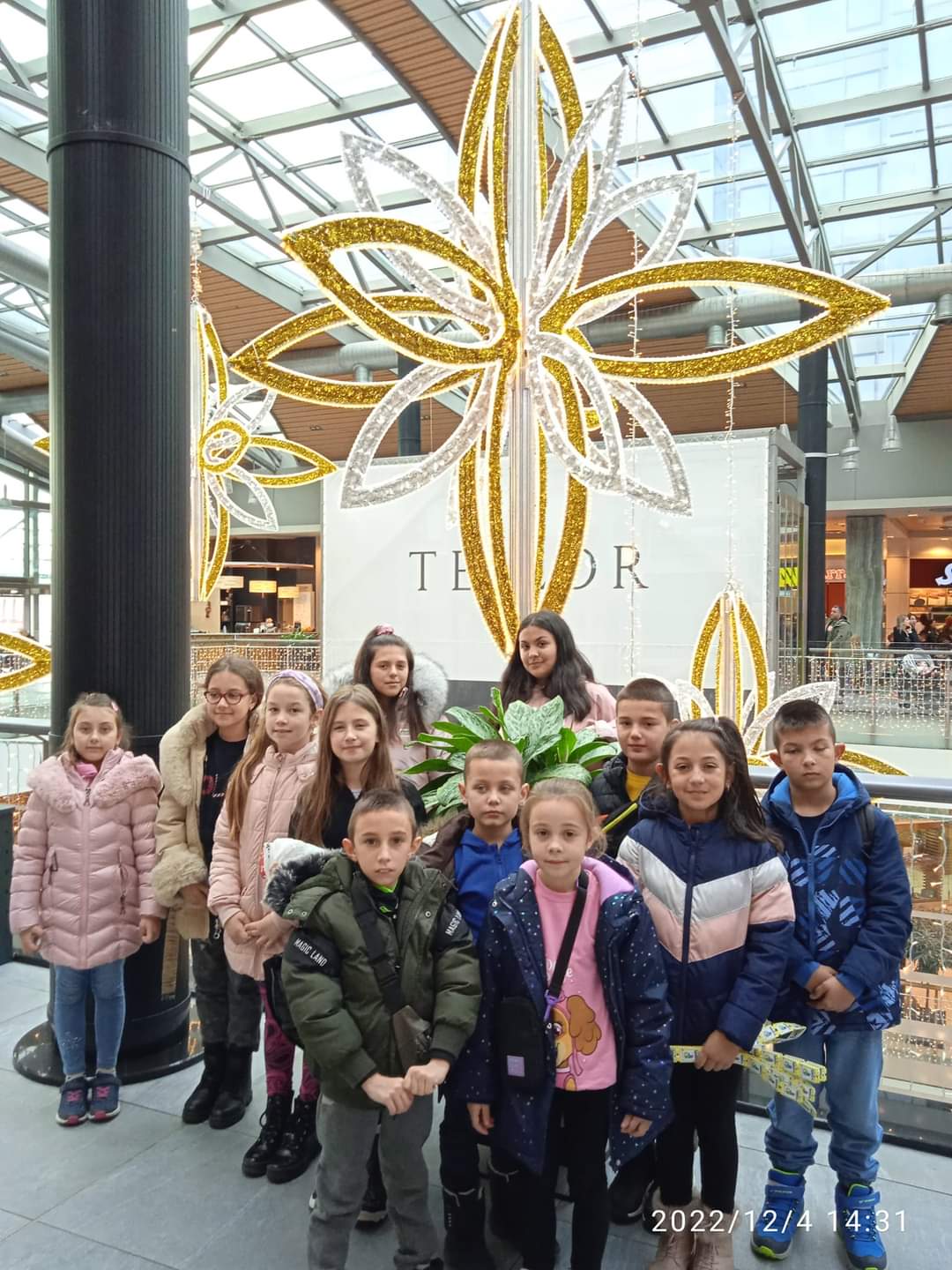 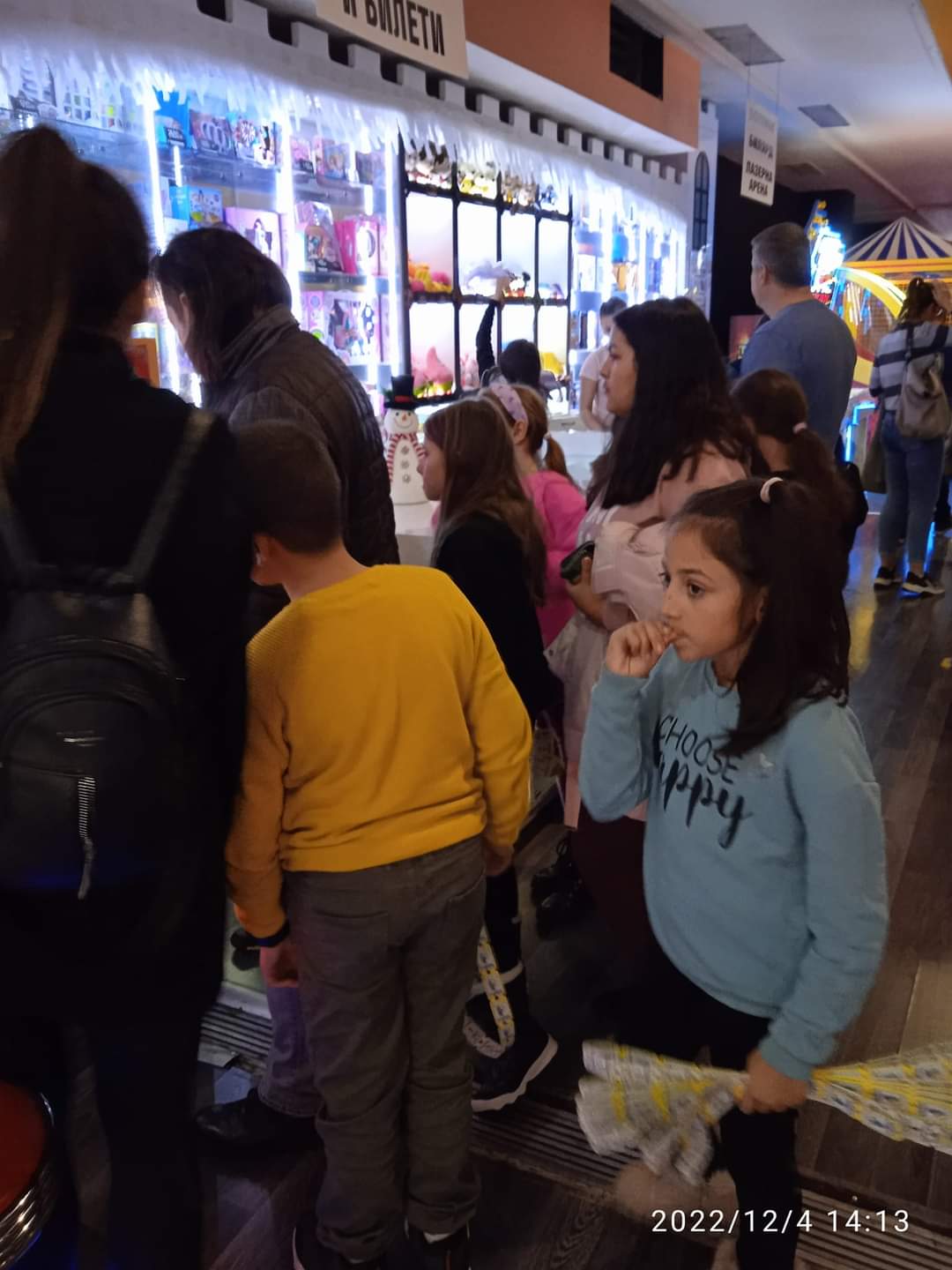 23.12.2022 г. – Коледа ! Преди началото на концерта във фоаето на Читалището бе подреден богат благотворителен Коледен базар. Предметите са  изработени в „Коледната работилница за сръчковци“ под ръководството на библиотекаря. Събраните средства ще бъдат използвани за провеждане на лятна занималня „Мечтаната ваканция в Душанци“ . Коледният концерт „ „Свежна приказка за танца“, протече тържествено в препълнената зала на Читалището. Участие в концерта взеха и децата от Детска градина „Детски рай“,бе даден успешен старт на Коледните празници.      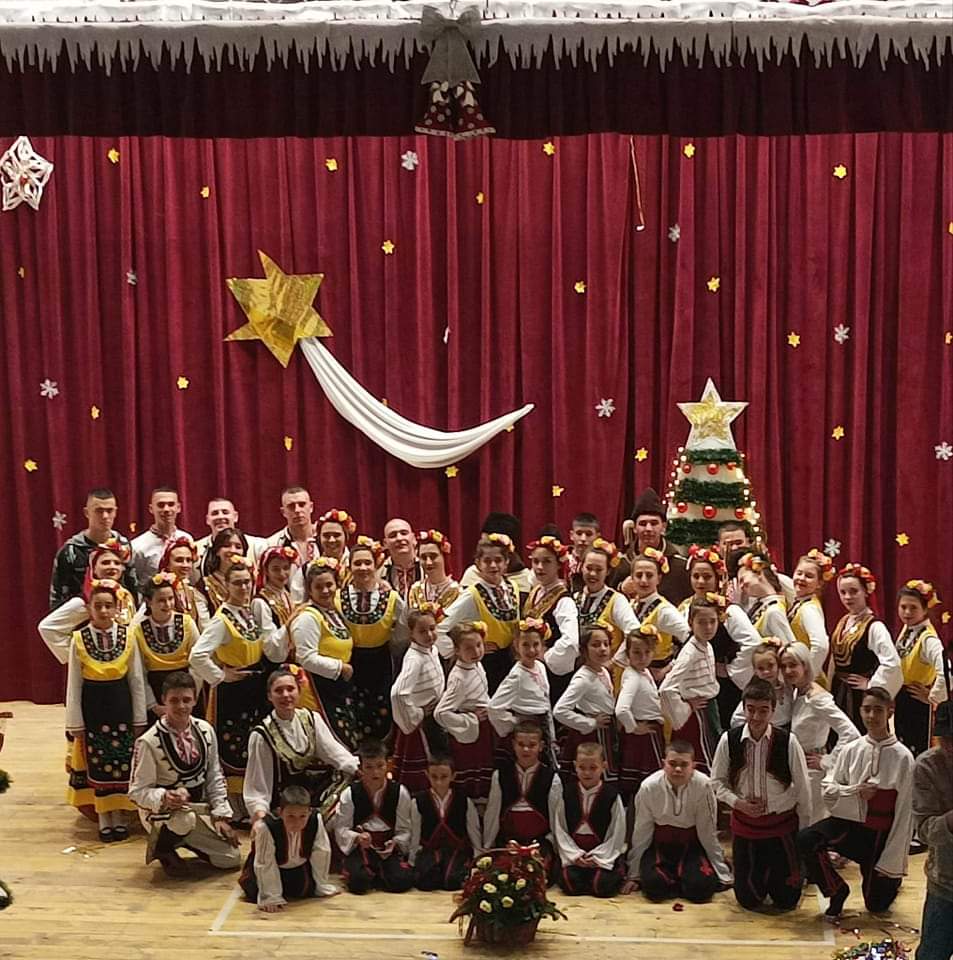 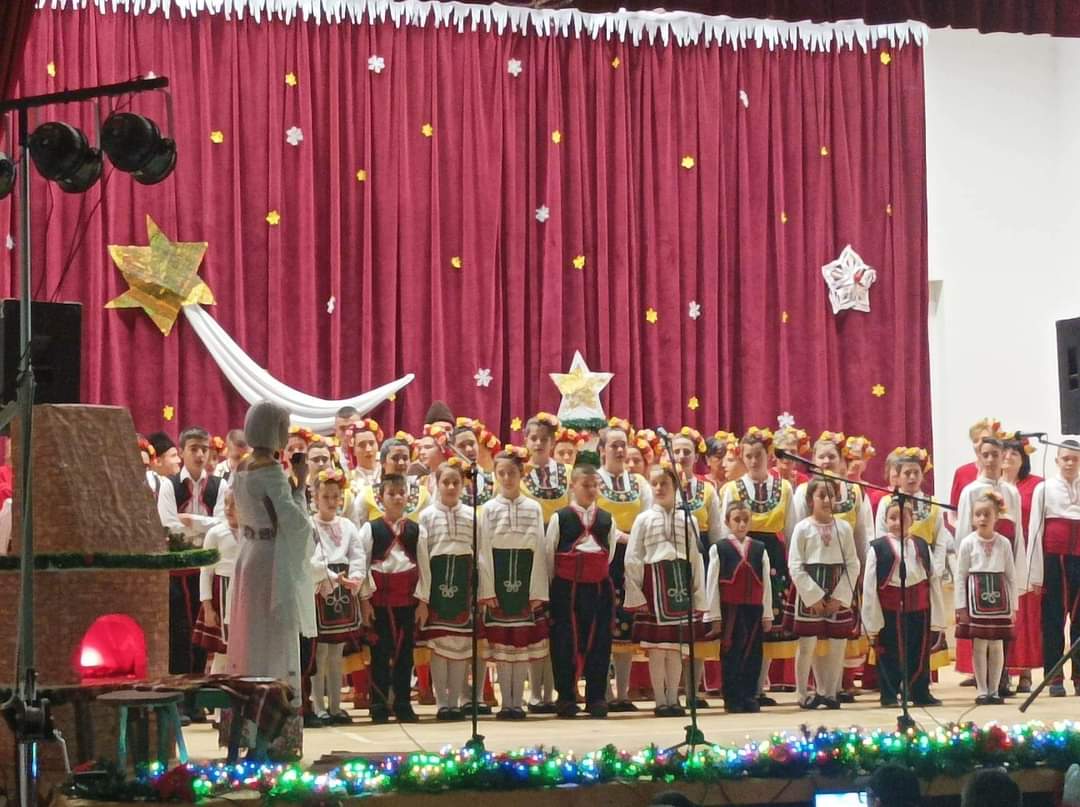 24.12.2022 г. -Коледа! Коледуване отдавна чакано – коледарите обикаляха къщите в селото , спазвайки  традицията , пяха и благославяха за здраве и плодородна година.25.12.2022 г.  Дядо Коледа и Снежанка, доведени от далечната Лапландия с песните на коледарите  раздадоха подаръци на най-малките жители на селото , след като изслушаха всички песни и стехотворения от добрите деца.29.12.2022 г. Душанските коледари посетиха Община Пирдоп, пяха и наричаха за здраве и благоденствие. Бяха посрещнати много радушно от кмета и служителите на Община Пирдоп.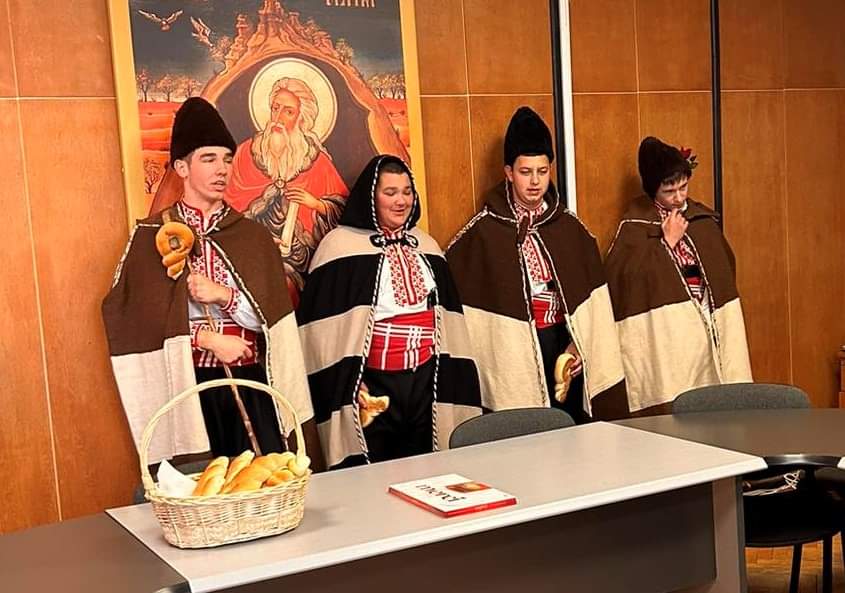 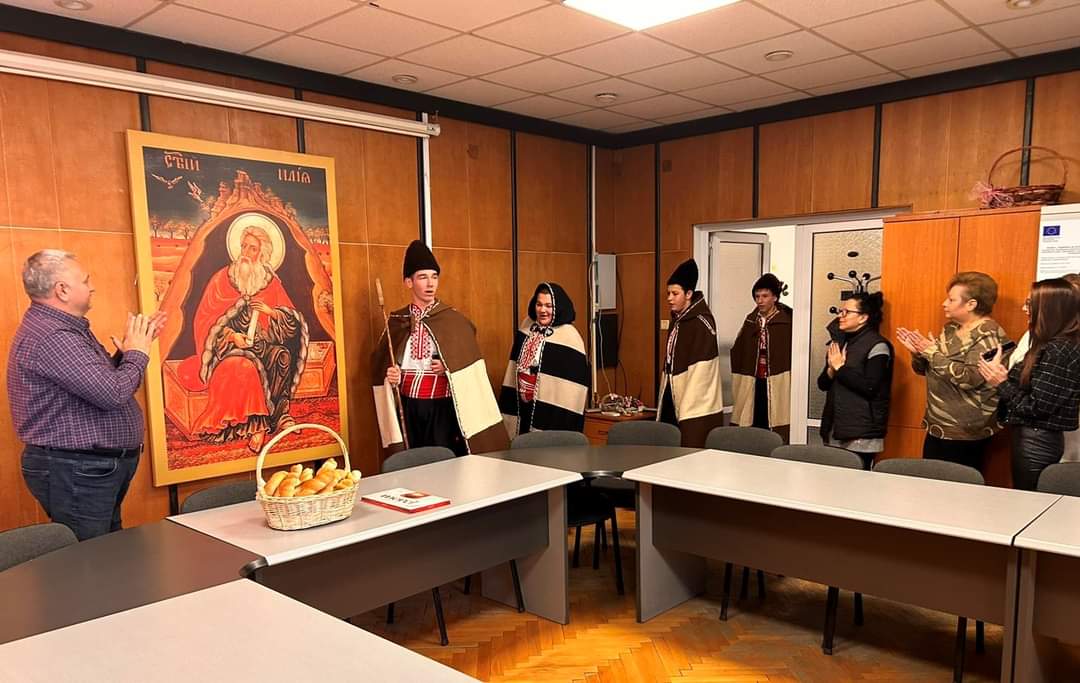 Уважаеми членове на НЧ“Светлина – 1910“, представихме Ви  отчета за работата на Читалището през изминалата 2022.  Отчет, пъстър и наситен със събития и емоции  и топло оцветен с чувствата от  душите и сърцата на всички самодейци и ръководители на съставите .Благодаря на всеки един от Вас , за всеотдайността , позитивизъма и енергията с който се включвате в мероприятията и празницитен  организирани от Читалището.	Кристина Петкова – Председател на НЧ“Светлина – 1910“ с. Душанци 